AMENDMENT 1 – 11/8/19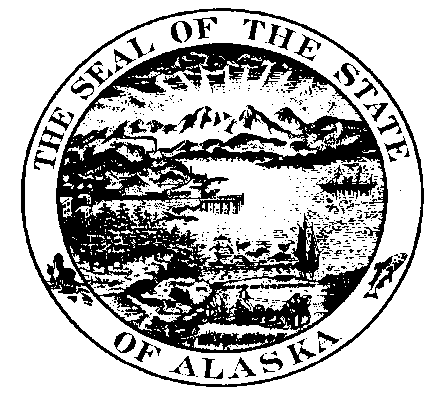 State Of AlaskaDepartment of Transportation & Public FacilitiesState Equipment Fleet5420 Dr. Martin Luther King Jr. AveAnchorage, AK 99507Invitation to Bid SEF- 2211Title of ITB: Contract for Oil and Lubricants Date of Issue: October 29, 2019Request for Amendments Due (Reference Item 14): November 8, 2019 @ 2:30 PMBid Opening Date:  November 19, 2019 @ 2:30 PMContracting Officer: Abby Applebee	Phone: (907) 269-0786E-Mail: Abby.Applebee@alaska.govCLICK HERE TO REGISTER WITH PROCUREMENT OFFICEROfferors Are Not Required To Return This Form.Important Notice: If you received this solicitation from the State of Alaska’s “Online Public Notice” web site, you must register with the procurement officer listed in this document to receive subsequent amendments. Failure to contact the procurement officer may result in the rejection of your offerTERMS AND CONDITIONNOTE:  This section will be used for Terms and Conditions that are "special" and/or unique to a particular ITB.  The paragraphs in this section may change from bid to bid.  Accordingly, bidders must review this section to insure compliance.INTENT:  This invitation to bid (ITB) is intended to result in a contract for the purchase of shop oils and lubricants.Contract Period: 1 year with 2 optional 1 year extensionsQuantities:  Approximately $40,000 annuallyLocation of Use:  AnchorageWarranty locations: AnchorageIn addition to the State of Alaska requirements, the Municipality of Anchorage and other Alaska political subdivisions may cooperatively purchase from the resulting contract.At no time may the contractor change the terms and conditions, alter the price to another entity, which differs from the contractual price, nor charge undisclosed administrative fees to allow cooperative purchasing.DELIVERY:Pre-delivery service:  Units delivered in an incomplete state, or which have deficiencies per the specification are subject to the damage charges.Inspections:The State's inspection of all materials and equipment upon delivery is for the sole purpose of identification.  Such inspection shall not be construed as final or as acceptance of the materials or equipment if materials or equipment do not conform to Contract requirements.  If there are any apparent defects in the materials or equipment at the time of delivery, the State will promptly notify the Contractor thereof.  Without limiting any other rights of the State, The State at its option, may require the Contractor to:repair or replace at contractor's expense, any or all of the damaged goods,refund the price of any or all of the damaged goods, orAccept the return of any or all of the damaged goods.Costs of remedying all defects, indirect and consequential costs of correcting same, and/or removing or replacing any or all of the defective materials or equipment will be charged against the bidder.Delivery Receipt:A delivery receipt will be required.  The receipt must be filled out by the vendor, and acknowledged by state receiving personnel by signature and date of actual receipt of equipment.  One copy of this delivery receipt is to be given to the state-receiving agency.Vendors are cautioned and advised that such delivery forms or other receiving type documents will not in any way be construed to mean the state has formally and fully accepted unit(s) referenced thereon as complete and meeting every specification set forth.  Only the Contracting Officer or designee may sign warranty documentation.F.O.B. POINT:Shipping must be consolidated for the best possible price.  Shipping items separately must be pre-approved by the Contracting Officer PRIOR to shipment.  For example, GP Bucket or Spare Tire not being shipped with host unit must be pre-approved.WARRANTY:Standard Warranty Package:  Unless otherwise stipulated by this ITB, the successful bidder will provide a manufacturer standard warranty.Factory Recall:Nationwide factory recall or product update programs are the responsibility of the vendor and/or manufacturer.  PRICE:Price Guarantee: The Contractor is responsible to maintain prices under the contract firm for 180 days after bid opening.  All price increases or decreases must remain firm for the following 180 days.NO RETROACTIVE PRICE INCREASES WILL BE ACCEPTED.Price adjustments, increases or decreases, for subsequent orders, may be made by providing the Contracting Officer satisfactory evidence that all of the following conditions exist:The increase is a result of the increased cost at the manufacturer’s level and not costs under the contractor’s control:The increase will not produce a higher profit margin for the contractor than that on the original contract.The increase affects only the item(s) that are clearly identified by the contractor.Satisfactory forms of the evidence of the above facts may include a certified invoice from the manufacturer, or an affidavit from an independent professional price-tracking firm that is recognized by the industry as reputable and knowledgeable.  The contractor must be able to show the difference between the prior year’s price and the current difference in the price being requested.Price Decreases: During the period of the contract, the Contractor must pass on to the state all price decreases, such as fleet rebates.  A Contractor’s failure to adhere strictly and faithfully to this clause will be considered a material breach of contract.  The state reserves the right to cancel the contract if the contractor fails to properly perform the duties set out herein.Manufacturer’s Rebate (Incentives):In any circumstance during or prior to completion of the contract, whereupon the State of Alaska becomes eligible to receive a rebate for any vehicle purchased under this contract, it shall be the BIDDER'S responsibility to inform the Contracting officer in writing and to advise the procedures for obtaining such rebates.RETURNS:Within 12 months of the invoice date, the State is to be allowed to return new unopened items for a full refund, less actual shipping charges. Returned parts will be in new, resalable condition. Refund will be in the form of a credit/invoice credited to the SOA account with the vendor.Invoicing:  Full description of item is required on all invoices, packing lists and billings.INSTRUCTIONS TO BIDDERS:INVITATION TO BID (ITB) REVIEW: Bidders shall carefully review this ITB for defects and questionable or objectionable material. Bidders' comments concerning defects and questionable or objectionable material in the ITB must be made in writing and received by the purchasing authority at least ten (10) days before the bid opening date. This will allow time for an amendment to be issued if one is required. It will also help prevent the opening of a defective bid, upon which award cannot be made, and the resultant exposure of bidders' prices. Bidders' original comments should be sent to the purchasing authority listed on the front of this ITB.BID FORMS:Bidders shall use this and attached forms in submitting bids. A photocopied bid may be submitted.SUBMITTING BIDS: Envelopes containing bids must be sealed, marked, and addressed as shown in the example below. Do not put the ITB number and opening date on the envelope of a request for bid information. Envelopes with ITB numbers annotated on the outside will not be opened until the scheduled date and time.		ELECTRONIC BID SUBMISSION: Bids may be emailed to abby.applebee@alaska.gov, no later than the date and time listed on page one of this ITB as the deadline for receipt of bids, and must contain the ITB number in the subject line of the email. Emailed bids must be submitted as an attachment in PDF format. Please note that the maximum size of a single email (including all text and attachments) that can be received by the state is 20mb (megabytes). If the email containing the bid exceeds this size, the bid must be sent in multiple emails that are each less than 20 megabytes and each email must comply with the requirements described above. The state is not responsible for unreadable, corrupt, or missing attachments. It is the bidder’s responsibility to contact the issuing office at (907) 269-0786 to confirm that the bid has been received. Failure to follow the above instructions may result in the bid being found non-responsive and rejected. PRICES:The bidder shall state prices in the units of issue on this ITB. Prices quoted for commodities must be in U.S. funds and include applicable federal duty, brokerage fees, packaging, and transportation cost to the FOB point so that upon transfer of title the commodity can be utilized without further cost. Prices quoted for services must be quoted in U.S. funds and include applicable federal duty, brokerage fee, packaging, and transportation cost so that the services can be provided without further cost. Prices quoted in bids must be exclusive of federal, state, and local taxes. If the bidder believes that certain taxes are payable by the State, the bidder may list such taxes separately, directly below the bid price for the affected item. The State is exempt from Federal Excise Tax except the following:Coal - Internal Revenue Code of 1986 (IRC), Section 4121 - on the purchase of coal;“Gas Guzzler" - IRC, Section 4064 - on the purchase of low m.p.g. automobiles, except that police and other emergency type vehicles are not subject to the tax;Air Cargo - IRC, Section 4271 - on the purchase of property transportation services by air;Air Passenger - IRC, Section 4261 - on the purchase of passenger transportation services by air carriers.Leaking Underground Storage Tank Trust Fund Tax (LUST) - IRC, Section 4081 - on the purchase of Aviation  gasoline, Diesel Fuel, Gasoline, and Kerosene.  VENDOR TAX ID NUMBER: If goods or services procured through this ITB are of a type that is required to be included on a Miscellaneous Tax Statement, as described in the Internal Revenue Code, a valid tax identification number must be provided to the State of Alaska before payment will be made.FILING A PROTEST:A bidder may protest the award of a contract or the proposed award of a contract for supplies, services, or professional services. The protest must be filed in writing and include the following information: (1) the name, address, and telephone number of the protester; (2) the signature of the protester or the protester's representative; (3) identification of the contracting agency and the solicitation or contract at issue; (4) a detailed statement of the legal and factual grounds of the protest, including copies of relevant documents; and (5) the form of relief requested. Protests will be treated in accordance with Alaska Statutes (AS) 36.30.560-36.30.610.CONDITIONS:AUTHORITY: This ITB is written in accordance with AS 36.30 and 2 AAC 12.COMPLIANCE:In the performance of a contract that results from this ITB, the contractor must comply with all applicable federal, state, and borough regulations, codes, and laws; be liable for all required insurance, licenses, permits and bonds; and pay all applicable federal, state, and borough taxes.SUITABLE MATERIALS, ETC.:Unless otherwise specified, all materials, supplies or equipment offered by a bidder shall be new, unused, and of the latest edition, version, model or crop and of recent manufacture.SPECIFICATIONS:Unless otherwise specified in the ITB, product brand names or model numbers specified in this ITB are examples of the type and quality of product required, and are not statements of preference. If the specifications describing an item conflict with a brand name or model number describing the item, the specifications govern. Reference to brand name or number does not preclude an offer of a comparable or better product, if full specifications and descriptive literature are provided for the product. Failure to provide such specifications and descriptive literature may be cause for rejection of the offer.FIRM OFFER: For the purpose of award, offers made in accordance with this ITB must be good and firm for a period of ninety (90) days from the date of bid opening.EXTENSION OF PRICES: In case of error in the extension of prices in the bid, the unit prices will govern; in a lot bid, the lot prices will govern.BID PREPARATION COSTS: The State is not liable for any costs incurred by the bidder in bid preparation.CONSOLIDATION OF AWARDS: Due to high administrative costs associated with processing of purchase orders, a single low bid of $50 or less may, at the discretion of the State, be awarded to the next low bidder receiving other awards for consolidation purposes. This paragraph is not subject to the protest terms enumerated in “INSTRUCTION TO BIDDERS”, “FILING A PROTEST” above.CONTRACT FUNDING: Bidders are advised that funds are available for the initial purchase and/or the first term of the contract. Payment and performance obligations for succeeding purchases and/or additional terms of the contract are subject to the availability and appropriation of funds.CONFLICT OF INTEREST: An officer or employee of the State of Alaska may not seek to acquire, be a party to, or possess a financial interest in, this contract if (1) the officer or employee is an employee of the administrative unit that supervises the award of this contract; or (2) the officer or employee has the power to take or withhold official action so as to affect the award or execution of the contract.ASSIGNMENT(S): Assignment of rights, duties, or payments under a contract resulting from this ITB is not permitted unless authorized in writing by the procurement officer of the contracting agency. Bids that are conditioned upon the State’s approval of an assignment will be rejected as nonresponsive.SUBCONTRACTOR(S): Within five (5) working days of notice from the state, the apparent low bidder must submit a list of the subcontractors that will be used in the performance of the contract. The list must include the name of each subcontractor and the location of the place of business for each subcontractor and evidence of each subcontractor's valid Alaska business license.FORCE MAJEURE: (Impossibility to perform): The parties to a contract resulting from this ITB are not liable for the consequences of any failure to perform, or default in performing, any of its obligations under the contract, if that failure or default is caused by any unforeseeable Force Majeure, beyond the control of, and without the fault or negligence of, the respective party. For the purposes of this ITB, Force Majeure will mean war (whether declared or not); revolution; invasion; insurrection; riot; civil commotion; sabotage; military or usurped power; lightning; explosion; fire; storm; drought; flood; earthquake; epidemic; quarantine; strikes; acts or restraints of governmental authorities affecting the project or directly or indirectly prohibiting or restricting the furnishing or use of materials or labor required; inability to secure materials, machinery, equipment or labor because of priority, allocation or other regulations of any governmental authorities.LATE BIDS: Late bids are bids received after the time and date set for receipt of the bids. Late bids will not be accepted.CONTRACT EXTENSION: Unless otherwise provided in this ITB, the State and the successful bidder/contractor agree:  (1) that any holding over of the contract excluding any exercised renewal options, will be considered as a month-to-month extension, and all other terms and conditions shall remain in full force and effect and (2) to provide written notice to the other party of the intent to cancel such month-to-month extension at least thirty (30) days before the desired date of cancellation.DEFAULT: In case of default by the contractor, for any reason whatsoever, the State of Alaska may procure the goods or services from another source and hold the contractor responsible for any resulting excess cost and may seek other remedies under law or equity.DISPUTES: If a contractor has a claim arising in connection with a contract resulting from this ITB that it cannot resolve with the State by mutual agreement, it shall pursue a claim, if at all, in accordance with the provisions of AS 36.30.620 – 632. SEVERABILITY: If any provision of the contract is declared by a court to be illegal or in conflict with any law, the validity of the remaining terms and provisions will not be affected; and, the rights and obligations of the parties will be construed and enforced as if the contract did not contain the particular provision held to be invalid.GOVERNING LAW; FORUM SELECTION: A contract resulting from this ITB is governed by the laws of the State of Alaska. To the extent not otherwise governed by section 17 of these Standard Terms and Conditions, any claim concerning the contract shall be brought only in the Superior Court of the State of Alaska and not elsewhere.BRAND SPECIFIC: Certain items may be designated brand specific. When an item is so designated no substitutions for the brand and model specified will be allowed.ALTERATIONS: The contractor must obtain the written approval from the contracting officer prior to making any alterations to the specifications contained in this ITB. The state will not pay for alterations that are not approved in advance and in writing by the contracting officer.DISCONTINUED ITEMS: In the event an item is discontinued by the manufacturer during the life of the contract, another item may be substituted, provided that the contracting officer makes a written determination that it is equal to or better than the discontinued item and provided that it is sold at the same price or less than the discontinued item.DELIVERY TIME: The elapsed time between the time the state places an order and the time that order is actually shipped from the contractor's place of business must be entered in space provided under "Bid Schedule". This processing time is to remain constant throughout the life of the contract(s).THIRD-PARTY FINANCING AGREEMENTS NOT ALLOWED: Because of the additional administrative and accounting time required of state agencies when third party financing agreements are permitted, they will not be allowed under this contract.CONTINUING OBLIGATION OF CONTRACTOR: Regardless of the terms and conditions of any third-party financing agreement, the contractor agrees that none of its responsibilities under this contract are transferable and that the contractor alone will continue to be solely responsible until the expiration date of the contract.  Such responsibilities include, but are not limited to, the provision of equipment, training, warranty service, maintenance, parts and the provision of consumable supplies.  By signature on the face page of this ITB the bidder acknowledges this requirement and indicates unconditional acceptance of this continuing obligation clause.ESTIMATED QUANTITIES: The quantities referenced in this ITB are the state's estimated requirements and may vary more or less from the quantities actually purchased.  The state does not guarantee any minimum purchase.  Orders will be issued throughout the contract period on an as-needed basis.SERVICE CHARGES: Regardless whether the contractor repairs equipment on-site or off-site, the state will not be liable for any charges associated with the repair of broken equipment, including, but not limited to, unhooking, disassembly, packaging, crating, repair, transportation, replacement, reassembly, or rewiring.PARTS: Only parts designed for the purpose they are being used, and warranted as new, may be used in the repair of state equipment.WORKMANSHIP & MATERIALS: All work must be performed in a thorough and workmanlike manner and in accordance with current industry practices.  The contractor will be held responsible for the quality of the finished item.  The state will reject any item that does not meet the specifications of the ITB.  Rejected items will be returned to the contractor at the contractor's risk and expense.CONTRACT CANCELLATION: The state reserves the right to cancel the contract at its convenience upon 30 calendar day’s written notice to the contractor.  The state is liable only for payment in accordance with the payment provisions of this contract for services or supplies provided before the effective date of termination.METHOD OF AWARD: DOT/PF is required by law to award “to the lowest responsible and responsive bidder whose bid conforms in all MATERIAL respects to the requirements and criteria set out in the invitation to bid.” AS 36.30.170.All specifications in this ITB are important and bidders should carefully address each item.  Deviation from a specification MAY result in rejection of a bid at the discretion of the Contracting Officer if the deviation is material.  A material deviation is one that is significantly different from an essential aspect of a specification.The Contracting Officer may be justified in accepting a non-material deviation - it will be determined upon the facts, circumstances, and the proposal in the bid.  If a bid deviation has a negligible effect on price, quality, performance, delivery or contract conditions, it is not material and may be waived or corrected by the Contracting Officer.  The State reserves the right to waive minor informalities or technical defects, which are not material, when such waiver is in the best interest of the State.Nothing in this section shall be construed as depriving the State of its discretion in the matter of determining the lowest responsible bidder.A Notice of Intent to Award (ITA) will be issued for all solicitations in accordance with regulations.  The notice of intent to award does not constitute a formal award of a contract.  Formal award is achieved through execution of the "Offer and Contract Award" section of the Invitation to Bid.CONTRACTOR SELECTION PROCESS: If multiple contracts are awarded and established this selection process will be used.  When an agency needs security services the lowest contractor for that location will be contacted first.  If, for any reason, the lowest contractor is not available to perform the needed service, the state will contact the next lowest contractor for that location.  This process will continue until a contractor who can perform the service is located.  The location of the contractor initially contacted will be determined by the starting location of the call-out.  For instance, if a there was a need to transport a person from Anchorage to Fairbanks and then guard the person for two days in Fairbanks, the agency would contact Anchorage contractors, even though a substantial portion of the actual service would be performed in Fairbanks.SPECIAL CONDITIONS:ORDER DOCUMENTS: Except as specifically allowed under this ITB, an ordering agency will not sign any vendor contract. The State is not bound by a vendor contract signed by a person who is not specifically authorized to sign for the State under this ITB. The State of Alaska Purchase Order, Contract Award and Delivery Order are the only order documents that may be used to place orders against the contract(s) resulting from this ITB.BILLING INSTRUCTIONS: Invoices must be billed to the ordering agency's address shown on the individual Purchase Order, Contract Award or Delivery Order, not to the Division of General Services. The ordering agency will make payment after it receives the merchandise or service and the invoice. Questions concerning payment must be addressed to the ordering agency.CONTINUING OBLIGATION OF CONTRACTOR: Notwithstanding the expiration date of a contract resulting from this ITB, the contractor is obligated to fulfill its responsibilities until warranty, guarantee, maintenance and parts availability requirements have completely expired.PREFERENCES:ALASKA BIDDER PREFERENCE: Award will be made to the lowest responsive and responsible bidder after an Alaska bidder preference of five percent (5%) has been applied. The preference will be given to a person who: (1) holds a current Alaska business license at the time designated in the invitation to bid for bid opening; (2) submits a bid for goods or services under the name on the Alaska business license; (3) has maintained a place of business within the state staffed by the bidder, or an employee of the bidder, for a period of six months immediately preceding the date of the bid; (4) is incorporated or qualified to do business under the laws of the state, is a sole proprietorship and the proprietor is a resident of the state, is a limited liability company organized under AS 10.50 and all members are residents of the state, or is a partnership under AS 32.06 or AS 32.11 and all partners are residents of the state; and, (5) if a joint venture, is composed entirely of ventures that qualify under (1) - (4) of this subsection. AS 36.30.170, AS 36.30.321(a) and AS 36.30.990(2) ALASKA VETERAN PREFERENCE: If a bidder qualifies for the Alaska bidder preference under AS 36.30.321(a) and AS 36.30.990(2) and is a qualifying entity as defined in AS 36.30.321(f), they will be awarded an Alaska veteran preference of five percent (5%). The preference will be given to a (1) sole proprietorship owned by an Alaska veteran; (2) partnership under AS 32.06 or AS 32.11 if a majority of the partners are Alaska veterans; (3) limited liability company organized under AS 10.50 if a majority of the members are Alaska veterans; or (4) corporation that is wholly owned by individuals and a majority of the individuals are Alaska veterans, and may not exceed $5,000. The bidder must also add value by actually performing, controlling, managing, and supervising the services provided, or for supplies, the bidder must have sold supplies of the general nature solicited to other state agencies, other governments, or the general public - AS 36.30.321(i).ALASKA PRODUCT PREFERENCE: A bidder that designates the use of an Alaska Product which meets the requirements of the ITB specification and is designated as a Class I, Class II or Class III Alaska Product by the Department of Community & Economic Development shall receive a preference in the bid evaluation in accordance with AS 36.30.332 and 3 AAC 92.010.EMPLOYMENT PROGRAM PREFERENCE: If a bidder qualifies for the Alaska bidder preference under AS 36.30.321(a) and AS 36.30.990(2), and is offering goods or services through an employment program as defined under 36.30.990(12), they will be awarded an Employment Program Preference of fifteen percent (15%) in accordance with AS 36.30.321(b).ALASKANS WITH DISABILITIES PREFERENCE: If a bidder qualifies for the Alaska bidder preference under AS 36.30.321(a) and AS 36.30.990(2), and is a qualifying entity as defined in AS 36.30.321(d), they will be awarded an Alaskans with Disabilities Preference of ten percent (10%) in accordance with AS 36.30.321(d). A bidder may not receive both an Employment Program Preference and an Alaskans with Disabilities Preference.PREFERENCE QUALIFICATION LETTER: Regarding preferences 6 and 7 above, the Division of Vocational Rehabilitation in the Department of Labor and Workforce Development maintains lists of Alaskan; [1] employment programs that qualify for preference, and [2] individuals who qualify for preference as Alaskan's with disabilities. In accordance with AS 36.30.321(i), in order to qualify for one of these preferences, a bidder must add value by actually performing, controlling, managing, and supervising the services provided, or for supplies, a bidder must have sold supplies of the general nature solicited to other state agencies, governments, or the general public.As evidence of an individual's or a business' right to a certain preference, the Division of Vocational Rehabilitation will issue a certification letter. To take advantage of the preferences 6 or 7 above, an individual or business must be on the appropriate Division of Vocational Rehabilitation list at the time the bid is opened, and must attach a copy of their certification letter to their bid. The bidder's failure to provide this certification letter with their bid will cause the State to disallow the preference.MANDATORY CONTRACT TERMS:	ALASKA BUSINESS LICENSE AND OTHER REQUIRED LICENSES: Prior to the award of a contract, a bidder must hold a valid Alaska business license. However, in order to receive the Alaska Bidder Preference and other related preferences, such as the Alaska Veteran and Alaskans with Disabilities Preference, a bidder must hold a valid Alaska business license at the time designated for bid opening. Bidders should contact the Department of Commerce, Community and Economic Development, Division of Corporations, Business, and Professional Licensing, P. O. Box 110806, Juneau, Alaska 99811-0806, for information on these licenses.Acceptable evidence that the bidder possesses a valid Alaska business license may consist of any one of the following:copy of an Alaska business license;certification on the bid that the bidder has a valid Alaska business license and has included the license number in  the bid (see front page);a canceled check for the Alaska business license fee;a copy of the Alaska business license application with a receipt stamp from the state's occupational licensing office; orA sworn and notarized affidavit that the bidder has applied and paid for the Alaska business license.You are not required to hold a valid Alaska business license at the time bids are opened if you possess one of the following licenses and are offering services or supplies under that specific line of business:fisheries business licenses issued by Alaska Department of Revenue or Alaska Department of Fish and Game,liquor licenses issued by Alaska Department of Revenue for alcohol sales only,insurance licenses issued by Alaska Department of Commerce, Community and Economic Development, Division of  Insurance, orMining licenses issued by Alaska Department of Revenue.At the time designated for bid opening, all bidders must hold any other necessary applicable professional licenses required by Alaska Statute.ALASKA BIDDER PREFERENCE: An Alaska Bidder Preference of five percent will be applied prior to evaluation. The preference will be given to a bidder who:holds a current Alaska business license at the time designated for bid opening;submits a proposal for goods or services under the name appearing on the bidder’s current Alaska business  license;has maintained a place of business within the state staffed by the bidder, or an employee of the bidder, for a period of six months immediately preceding the date of the bid;is incorporated or qualified to do business under the laws of the state, is a sole proprietorship and the proprietor is a resident of the state, is a limited liability company (LLC) organized under AS 10.50 and all members are residents of the state, or is a partnership under AS 32.06 or AS 32.11 and all partners are residents of the state; andIf a joint venture, is composed entirely of ventures that qualify under (1)-(4) of this subsection.(*)  Alaska Bidder Preference AffidavitIn order to receive the Alaska Bidder Preference, the bid must also include a statement certifying that the bidder is eligible to receive the Alaska Bidder Preference. If the bidder is a LLC or partnership as identified in (4) of this subsection, the affidavit must also identify each member or partner and include a statement certifying that all members or partners are residents of the state. If the bidder is a joint venture which includes a LLC or partnership as identified in (4) of this subsection, the affidavit must also identify each member or partner of each LLC or partnership that is included in the joint venture and include a statement certifying that all of those members or partners are residents of the state.BIDDERS WITH DISABILITIES: The State of Alaska complies with Title II of the Americans with Disabilities Act of 1990. Individuals with disabilities who may need auxiliary aids, services, and/or special modifications to participate in this procurement should contact the Division of Transportation at one of the following numbers no later than 10 days prior to bid opening to make any necessary arrangements.Telephone: 907.269.0793		Fax:	   907.269.0801TDD:	   907.269.0713COMPLIANCE WITH ADA: By signature of their bid the bidder certifies that they comply with the Americans with Disabilities Act of 1990 and the regulations issued thereunder by the federal government.Services or activities furnished to the general public on behalf of the state must be fully accessible. This is intended to ensure that agencies are in accordance with 28 CFR Part 35 Section 35.130 and that services, programs or activities furnished to the public through a contract do not subject qualified individuals with a disability to discrimination based on the disability.PREFERENCE QUALIFICATION: In order to qualify for an Alaska Veterans Preference, Employment Program Preference, or Alaskans with Disabilities Preference, a bidder must add value by actually performing, controlling, managing, and supervising the services provided, or a bidder must have sold supplies of the general nature solicited to other state agencies, governments, or the general public.CONTRACT PERFORMANCE LOCATION: By signature on their bid, the bidder certifies that all services provided under this contract by the contractor and all subcontractors shall be performed in the United States. If the bidder cannot certify that all work will be performed in the United States, the bidder must contact the procurement officer in writing to request a waiver at least 10 days prior to the deadline for receipt of bids. The request must include a detailed description of the portion of work that will be performed outside the United States, where, by whom, and the reason the waiver is necessary.Failure to comply with these requirements may cause the state to reject the bid as non-responsive, or cancel the contract.HUMAN TRAFFICKING:  By signature on their bid, the bidder certifies that the bidder is not established and headquartered or incorporated and headquartered in a country recognized as Tier 3 in the most recent United States Department of State’s Trafficking in Persons Report.The most recent United States Department of State’s Trafficking in Persons Report can be found at the following website:  http://www.state.gov/g/tip/Failure to comply with this requirement will cause the state to reject the bid as non-responsive, or cancel the contractNOTICE OF INTENT TO AWARD: After the responses to this ITB have been opened and evaluated, a tabulation of the bids will be prepared. This tabulation, called a Notice of Intent to Award, serves two purposes. It lists the name of each company or person that offered a bid and the price they bid. It also provides notice of the state's intent to award a contract(s) to the bidder(s) indicated. A copy of the Notice of Intent will be mailed to each company or person who responded to the ITB. Bidders identified as the apparent low responsive bidders are instructed not to proceed until a Purchase Order, Contract Award, Lease, or some other form of written notice is given by the contracting officer. A company or person who proceeds prior to receiving a Purchase Order, Contract Award, Lease, or some other form of written notice from the contracting officer does so without a contract and at their own risk.PAYMENT FOR STATE PURCHASES: Payment for agreements under $500,000 for the undisputed purchase of goods or services provided to a state agency, will be made within 30 days of the receipt of a proper billing or the delivery of the goods or services to the location(s) specified in the agreement, whichever is later. A late payment is subject to 1.5% interest per month on the unpaid balance.  Interest will not be paid if there is a dispute or if there is an agreement that establishes a lower interest rate or precludes the charging of interest.CONTRACT ADMINISTRATION: The administration of this contract is the responsibility of State Equipment Fleet, Contracting Officer, Department of Transportation.SHIPPING DAMAGE: The state will not accept or pay for damaged goods. The contractor must file all claims against the carrier(s) for damages incurred to items in transit from the point of origin to the ultimate destination. The state will provide the contractor with written notice when damaged goods are received. The state will deduct the cost of the damaged goods from the invoice prior to payment. The contractor must file all claims against the carrier(s) for reimbursement of the loss.INDEMNIFICATION: The contractor shall indemnify, hold harmless, and defend the contracting agency from and against any claim of, or liability for error, omission or negligent act of the contractor under this agreement. The contractor shall not be required to indemnify the contracting agency for a claim of, or liability for, the independent negligence of the contracting agency. If there is a claim of, or liability for, the joint negligent error or omission of the contractor and the independent negligence of the Contracting agency, the indemnification and hold harmless obligation shall be apportioned on a comparative fault basis. “Contractor” and “Contracting agency”, as used within this and the following article, include the employees, agents and other contractors who are directly responsible, respectively, to each. The term “independent negligence” is negligence other than in the Contracting agency’s selection, administration, monitoring, or controlling of the contractor and in approving or accepting the contractor’s work.INSURANCE: Without limiting contractor's indemnification, it is agreed that contractor shall purchase at its own expense and maintain in force at all times during the performance of services under this agreement the following policies of insurance. Where specific limits are shown, it is understood that they shall be the minimum acceptable limits. If the contractor's policy contains higher limits, the state shall be entitled to coverage to the extent of such higher limits. Certificates of Insurance must be furnished to the contracting officer prior to beginning work and must provide for a notice of cancellation, non-renewal, or material change of conditions in accordance with policy provisions. Failure to furnish satisfactory evidence of insurance or lapse of the policy is a material breach of this contract and shall be grounds for termination of the contractor's services. All insurance policies shall comply with, and be issued by insurers licensed to transact the business of insurance under AS 21.Proof of insurance is required for the following:Workers' Compensation Insurance: The contractor shall provide and maintain, for all employees engaged in work under this contract, coverage as required by AS 23.30.045, and; where applicable, any other statutory obligations including but not limited to Federal U.S.L. & H. and Jones Act requirements. The policy must waive subrogation against the state.Commercial General Liability Insurance: covering all business premises and operations used by the contractor in the performance of services under this agreement with minimum coverage limits of $300,000 combined single limit per occurrence.Commercial Automobile Liability Insurance: covering all vehicles used by the contractor in the performance of services under this agreement with minimum coverage limits of $300,000 combined single limit per occurrence.Failure to supply satisfactory proof of insurance within the time required will cause the state to declare the bidder non-responsible and to reject the bid.BRAND AND MODEL OFFERED: Unless otherwise specified, when brand names and model numbers are used to specify the type and quality of the goods desired, bidders must clearly indicate the brand names and model numbers they intend to provide. The bidder's failure to identify the brand and model offered will cause the state to consider the offer non-responsive and reject the bid.ANNOTATED LITERATURE: Bidders must annotate their product literature to identify for the state the location of the supporting information regarding each product specification set out in this ITB. A bidder's failure to comply with this clause, within the time set by the state, will cause the state to consider the offer non-responsive and reject the bid.SUPPORTING INFORMATION: The state strongly desires that bidders submit all required technical, specification, and other supporting information with their bid, so that a detailed analysis and determination can be made by the contracting officer that the product offered meets the ITB specifications and that other requirements of the ITB have been met. However, provided a bid meets the requirements for a definite, firm, unqualified, and unconditional offer, the state reserves the right to request supplemental information from the bidder, after the bids have been opened, to ensure that the products offered completely meet the ITB requirements. The requirement for such supplemental information will be at the reasonable discretion of the state and may include the requirement that a bidder will provide a sample product(s) so that the state can make a first-hand examination and determination.A bidder's failure to provide this supplemental information or the product sample(s), within the time set by the state, will cause the state to consider the offer non-responsive and reject the bid.FIRM, UNQUALIFIED AND UNCONDITIONAL OFFER: Bidders must provide enough information with their bid to constitute a definite, firm, unqualified and unconditional offer. To be responsive a bid must constitute a definite, firm, unqualified and unconditional offer to meet all of the material terms of the ITB. Material terms are those that could affect the price, quantity, quality, or delivery. Also included as material terms are those which are clearly identified in the ITB and which, for reasons of policy, must be complied with at risk of bid rejection for non-responsiveness.ALASKA PRODUCT PREFERENCE: Bidders who offer products which have received certification by the Department of Commerce and Economic Development and that are listed in the current published edition of the "Alaska Products Preference List" will receive this preference. In order to qualify for the Alaska Product Preference, a bidder must provide the qualified product on a 100% basis. There are no provisions under Alaska Statutes or regulations that allow for product exchanges/substitutions, or permit the product to be co-mingled with other products. Rather, AS 36.30.330 provides for a penalty for failing to use the designated Alaska products.Products are classified in one of three categories:Class I products receive a three percent preference.Class II products receive a five percent preference.Class III products receive a seven percent preference.Bidders must check the correct preference box beneath each line item. When the bids are evaluated, the preference percentage will be deducted from the bid price. If a bidder fails to check one of the product preference boxes, no preference will be given.NONDISCLOSURE AND CONFIDENTIALITY: Contractor agrees that all confidential information shall be used only for purposes of providing the deliverables and performing the services specified herein and shall not disseminate or allow dissemination of confidential information except as provided for in this section. The contractor shall hold as confidential and will use reasonable care (including both facility physical security and electronic security) to prevent unauthorized access by, storage, disclosure, publication, dissemination to and/or use by third parties of, the confidential information. “Reasonable care” means compliance by the contractor with all applicable federal and state law, including the Social Security Act and HIPAA. The contractor must promptly notify the state in writing if it becomes aware of any storage, disclosure, loss, unauthorized access to or use of the confidential information.Confidential information, as used herein, means any data, files, software, information or materials (whether prepared by the state or its agents or advisors) in oral, electronic, tangible or intangible form and however stored, compiled or memorialized that is classified confidential as defined by State of Alaska classification and categorization guidelines (i) provided by the state to the contractor or a contractor agent or otherwise made available to the contractor or a contractor agent in connection with this contract, or (ii) acquired, obtained or learned by the contractor or a contractor agent in the performance of this contract. Examples of confidential information include, but are not limited to: technology infrastructure, architecture, financial data, trade secrets, equipment specifications, user lists, passwords, research data, and technology data (infrastructure, architecture, operating systems, security tools, IP addresses, etc.).If confidential information is requested to be disclosed by the contractor pursuant to a request received by a third party and such disclosure of the confidential information is required under applicable state or federal law, regulation, governmental or regulatory authority, the contractor may disclose the confidential information after providing the state with written notice of the requested disclosure ( to the extent such notice to the state is permitted by applicable law) and giving the state opportunity to review the request. If the contractor receives no objection from the state, it may release the confidential information within 30 days. Notice of the requested disclosure of confidential information by the contractor must be provided to the state within a reasonable time after the contractor’s receipt of notice of the requested disclosure and, upon request of the state, shall seek to obtain legal protection from the release of the confidential information.The following information shall not be considered confidential information:  information previously known to be public information when received from the other party; information freely available to the general public; information which now is or hereafter becomes publicly known by other than a breach of confidentiality hereof; or information which is disclosed by a party pursuant to subpoena or other legal process and which as a result becomes lawfully obtainable by the general public.The terms and conditions of this ITB should be reviewed and understood before preparing a quotation.  The quotation shall be the best net price, FOB final destination, to include all delivery charges, no core charges, and exclude applicable taxes.  If a brand name is specified in bid schedule, no substitutions shall be allowed. The specific brands are required for the following reasons:	• To maintain compatibility with fluids currently in stock at SEF locations.	• To maintain compatibility with fluids currently in use in equipment.	• Specified products insure compliance with equipment warranty requirements.Brand specification is authorized under the Alaska Administrative Code, 2AAC 12.100, and State of Alaska Statute AS36.30.040 and AS 36.30.060.If a brand name is not mentioned, all listed specifications must be met and brand being provided is to be named in your bid.	Bulk Tanks 330 – 400 gallon shall be provided by the vendor and capable of being moved with a forklift. We currently have 5 bulk tanks, but that may increase in the future.  55 gallon drums will be returned or disposed of, but no core charges or drum deposits will be paid.  All items on this contract will be ordered by end user on an as needed basis.  Vendor will be required to deliver and pump into bulk tanks for products where bulk tanks have been specified.The following chart summarizes the estimated usage for the last year of the majority (but not all) of oils and lubricants being bid. There is no guaranteed minimum for this contract.BID SCHEDULE INSTRUCTIONS:All bids must include both unit pricing and extensions and be otherwise complete in the format requested.DELIVERY:  Indicate, in the space(s) provided, the time required to make delivery after the receipt of an order (ARO).  Failure to make an entry in the space(s) provided will be construed as an offer to deliver within “Required Delivery” NUMBER of calendar days ARO.  Bids which specify deliveries in excess of “Required Delivery” NUMBER of calendar days ARO will be considered non-responsive and the bid(s) will be rejected.The materials, equipment or services bid will conform to and meet the requirements of the Contract Bid Documents and are hereby incorporated into this document:Complete the attached bid price sheets and return with other bid documents as required in Section I – Standard Terms and Conditions.Required Delivery: Maximum 2 working days after receipt of order (ARO) Offered Delivered Time:        Days ARO.The FOB Point for this ITB is 5420 Dr. Martin Luther King Jr. Ave. Anchorage, AK 99507. THIS IS NOT AN ORDER SEALED BIDS MUST BE SUBMITTED TO THE STATE EQUIPMENT FLEET PRIOR TO BID OPENING AT WHICH THEY WILL BE PUBLICLY OPENED. IMPORTANT NOTICE:  If you received this solicitation from the State’s “Online Public Notice” web site, you must register with the Procurement Officer listed on this document to receive subsequent amendments.  Failure to contact the Procurement Officer may result in the rejection of your offer.BIDDER'S NOTICE:  By signature on this form, the bidder certifies that:(1) The bidder has a valid Alaska business license, or will obtain one prior to award of any contract resulting from this ITB. If the bidder possesses a valid Alaska business license, the license number must be written below or one of the following forms of evidence must be submitted with the bid:a canceled check for the business license fee;a copy of the business license application with a receipt date stamp from the State's business license office;a receipt from the State’s business license office for the license fee;a copy of the bidder’s valid business license;a sworn notarized affidavit that the bidder has applied and paid for a business license;(2) The price(s) submitted was arrived at independently and without collusion and that the bidder is complying with:the laws of the State of Alaska;the applicable portion of the Federal Civil Rights Act of 1964;the Equal Employment Opportunity Act and the regulations issued thereunder by the State and Federal 	Government; All terms and conditions set out in this Invitation to Bid (ITB). If a bidder fails to comply with (1) at the time designated in the ITB for opening the State will reject the bid.  If a bidder fails to comply with (2) of this paragraph, the State may reject the bid, terminate the contract, or consider the contractor in default.  Bids must be submitted under the name as appearing on the person’s current Alaska business license in order to be considered responsive.If a contract award is made by the State of Alaska, the undersigned offers and agrees to furnish materials, equipment and services in compliance with all terms and conditions specified in ITB/Contract.  Submittal of this document with authorized signature constitutes full understanding and a promise to comply with all specifications, terms and conditions of ITB/Contract.Revised 03/14/2012Bidder’s Return AddressDepartment of Transportation & Public FacilitiesHQ State Equipment Fleet5420 Dr. Martin Luther King Jr. AvenueAnchorage, AK  99507ITB No.: 2211  Opening Date: 11/19/19   Bulk Tank Motor Oil 15W40LE1300 GallonsBulk Tank Motor Oil 5W30750 GallonsBulk Tank Motor Oil 5W20900 GallonsHydraulic Oil Bulk Tank 1000 Gallons55 Gallon Drums Hydraulic Oil150 Gallons¼ Drum ULTRA Duty EP NLIG2 Each¼ Drum MultiFak EP 11 EachTubes MultiFak EP1200 TubesTubes Ultra Duty EP2350 Tubes¼ Drum Delo Gear Lube 80W 90 ESI6 eachUnitDescription of ItemPrice Per Gallon/Tube165 Gallon Bulk Tank5W30 Synthetic Blend Motor Oil  ILSAC Rated GF5 List Brand:            Per Gallon165 Gallon Bulk Tank5W20 Synthetic Blend Motor Oil  ILSAC Rated GF5 List Brand:            Per Gallon330-400 Gallon Bulk TankExtended Life Coolant Antifreeze 60/40 Premix Good to -55 to -60 Degrees Fahrenheit, Equal to and Compatible with DELO ELCList Brand:            Per Gallon330-400 Gallon Bulk TankHydraulic Tractor Fluid API GL4 Rated Equal to -45 Degrees FahrenheitList Brand:            Per Gallon330-400 Gallon Bulk TankI5W40 Low Emissions Diesel Engine Motor Oil API Rated CJ4List Brand:            Per Gallon330-400 Gallon Bulk Tank10W30 Motor Oil API Rated CJ4 and CK4, Same as or Equal to Fleet Supreme ECList Brand:            Per Gallon55 Gallon Drum10W30 Motor Oil API Rated CJ4 and CK4, Same as or Equal to Fleet Supreme ECList Brand:            Per Gallon55 Gallon DrumHT4 10 Weight Hydraulic Oil That Meets Specification CAT T04 and/or Allison 04List Brand:            Per Gallon55 Gallon DrumTO4 0W-20 Low Temperature Synthetic Hydraulic Fluid That Meets Specification CAT TDTOList Brand:            Per Gallon55 Gallon DrumDexron III Automatic Transmission Fluid or Equivalent      Per Gallon¼ DrumChassis Grease EP2 Equal to Chevron Ultra DutyList Brand:                       Pound      Per Gallon Per Amendment 1           Case of 14 Ounce TubesChassis Grease EP2 Equal to Chevron Ultra DutyList Brand:            Per Tube¼ Drum ESI 80W90 Gear Lube, API Service Code GL-4, GL-5SAE J2360 Same as or Equal to Chevron DELO ESI 80W90 Gear LubeList Brand:                       Pound      Per Gallon Per Amendment 1           5 Gallon Pail up to 55 Gallon DrumAllison Fully Synthetic Automatic Transmission Fluid TranSynd or EquivalentList Brand:            Per Gallon¼ DrumM Series Grader Auto Lube Fluid Multifak EP Grade 1                Pound      Per Gallon Per Amendment 1           Case of 14 Ounce TubesM Series Grader Auto Lube Fluid Multifak EP Grade 1      Per TubeCase of QuartsOW20 Full Synthetic Low Viscosity Motor Oil ILSAC Rated GF5List Brand:            Per QuartTOTAL OF ALL LINESTO BE COMPLETED BY BIDDER:COMPANY SUBMITTING BID  ____________________________AUTHORIZED SIGNATUREPRINTED NAMEDATEADDRESS               CITY, STATE, ZIPPHONE/FAXE-MAIL ADDRESSALASKA BUSINESS LICENSE NO:DOES YOUR BUSINESS QUALIFY FOR PREFERENCES?  YES    NODOES YOUR BUSINESS QUALIFY FOR THE VETERANS PREFERENCES?  YES    NO